（参考３）東日本大震災からの景気の回復程度１．本調査について平成２３年３月１１日に発生した東日本大震災によって落ち込んだ景気の回復程度について、青森県景気ウォッチャーの方々に答えていただき、その結果をまとめたものです。調査期間平成２４年４月２日～４月１７日	回答率	１００％ 質問項目現在の景気は、震災前と比べて、どの程度回復していると思いますか。回答方法５段階（震災前を上回っている／震災前をやや上回っている／震災前と同程度／ 震災前をやや下回っている／震災前を下回っている）から選択し、その判断理由を自由形式で記述。２．結果概要（１）東日本大震災からの景気の回復程度３．統計表表１	東日本大震災からの景気の回復程度（県全体）（％）表２	東日本大震災からの景気の回復程度（地区別）（％）＜東青地区＞	（％）＜津軽地区＞	（％）＜県南地区＞	（％）＜下北地区＞	（％）表３	東日本大震災からの景気の回復程度（分野別）（％）＜家計関連＞	（％）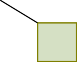 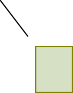 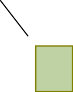 ＜企業関連＞	（％）＜雇用関連＞	（％）４．東日本大震災からの景気の回復程度の判断理由n= 100震災前を上回っている震災前をやや上回っている震災前と同程度震災前をやや下回っている震災前を下回っている平成23年7月3.112.527.133.324.0平成23年10月1.012.033.035.019.0平成24年1月2.012.138.429.318.2平成24年4月1.019.030.039.011.0前期調査との差▲  1.06.9▲  8.49.7▲  7.2n= 100震災前を上回っている震災前をやや上回っている震災前と同程度震災前をやや下回っている震災前を下回っている県全体1.019.030.039.011.0東	青3.316.726.750.03.3津	軽0.026.736.726.710.0県	南0.016.733.340.010.0下	北0.010.010.040.040.019.03.316.726.716.710.019.03.316.726.716.710.030.026.726.733.340.030.026.736.733.340.039.050.03.336.740.040.039.050.03.336.740.040.039.050.03.326.740.040.011.050.03.310.010.040.0n= 30震災前を上回っている震災前をやや上回っている震災前と同程度震災前をやや下回っている震災前を下回っている平成23年7月3.36.730.036.723.3平成23年10月0.010.036.733.320.0平成24年1月6.710.036.736.710.0平成24年4月3.316.726.750.03.3前期調査との差▲  3.46.7▲  10.013.3▲  6.73.36.710.06.73.316.73.36.710.010.03.316.730.036.710.03.316.730.036.736.73.316.730.036.736.726.736.736.736.726.736.733.336.750.03.336.733.336.750.03.323.320.036.750.03.323.320.010.050.03.3n= 30震災前を上回っている震災前をやや上回っている震災前と同程度震災前をやや下回っている震災前を下回っている平成23年7月0.014.328.632.125.0平成23年10月3.313.343.330.010.0平成24年1月0.010.033.333.323.3平成24年4月0.026.736.726.710.0前期調査との差0.016.73.4▲  6.6▲  13.3n= 30震災前を上回っている震災前をやや上回っている震災前と同程度震災前をやや下回っている震災前を下回っている平成23年7月6.920.727.627.617.2平成23年10月0.016.723.340.020.0平成24年1月0.020.755.213.810.3平成24年4月0.016.733.340.010.0前期調査との差0.0▲  4.0▲  21.926.2▲  0.30.00.00.016.720.716.7n= 10震災前を上回っている震災前をやや上回っている震災前と同程度震災前をやや下回っている震災前を下回っている平成23年7月0.00.011.144.444.4平成23年10月0.00.020.040.040.0平成24年1月0.00.010.040.050.0平成24年4月0.010.010.040.040.0前期調査との差0.010.00.00.0▲  10.0n= 100n= 100震災前を上回っている震災前をやや上回っている震災前と同程度震災前をやや下回っている震災前を下回っている合	計合	計1.019.030.039.011.0家計関連家計関連1.318.726.741.312.0小売0.026.726.733.313.3飲食8.325.016.725.025.0サービス0.07.422.263.07.4住宅0.016.766.716.70.0企業関連企業関連0.016.744.433.35.6雇用関連雇用関連0.028.628.628.614.3n= 75震災前を上回っている震災前をやや上回っている震災前と同程度震災前をやや下回っている震災前を下回っている平成23年7月4.29.929.635.221.1平成24年10月1.38.037.332.021.3平成24年1月2.713.532.432.418.9平成24年4月1.318.726.741.312.0前期調査との差▲  1.45.2▲  5.78.9▲  6.9n= 18震災前を上回っている震災前をやや上回っている震災前と同程度震災前をやや下回っている震災前を下回っている平成23年7月0.022.227.822.227.8平成23年10月0.027.816.750.05.6平成24年1月0.011.155.622.211.1平成24年4月0.016.744.433.35.6前期調査との差0.05.6▲  11.211.1▲  5.5n= 7震災前を上回っている震災前をやや上回っている震災前と同程度震災前をやや下回っている震災前を下回っている平成23年7月0.014.30.042.942.9平成23年10月0.014.328.628.628.6平成24年1月0.00.057.114.328.6平成24年4月0.028.628.628.614.3前期調査との差0.028.6▲  28.514.3▲  14.3家計関連震災前を	4.2	1.3	2.7	1.3上回っている	9.9	8.0	13.5	18.7震災前をやや上回っている29.6	37.3	32.4	26.7震災前と同程度35.2	32.0	32.4	41.3震災前をやや下回っている21.1	21.3	18.9震災前を	12.0下回っているH23.7 H23.10 H24.1 H24.4企業関連雇用関連家計関連震災前を	4.2	1.3	2.7	1.3上回っている	9.9	8.0	13.5	18.7震災前をやや上回っている29.6	37.3	32.4	26.7震災前と同程度35.2	32.0	32.4	41.3震災前をやや下回っている21.1	21.3	18.9震災前を	12.0下回っているH23.7 H23.10 H24.1 H24.40.0	0.0	0.0	0.00.0	0.0	0.0	0.0家計関連震災前を	4.2	1.3	2.7	1.3上回っている	9.9	8.0	13.5	18.7震災前をやや上回っている29.6	37.3	32.4	26.7震災前と同程度35.2	32.0	32.4	41.3震災前をやや下回っている21.1	21.3	18.9震災前を	12.0下回っているH23.7 H23.10 H24.1 H24.414.3	14.3家計関連震災前を	4.2	1.3	2.7	1.3上回っている	9.9	8.0	13.5	18.7震災前をやや上回っている29.6	37.3	32.4	26.7震災前と同程度35.2	32.0	32.4	41.3震災前をやや下回っている21.1	21.3	18.9震災前を	12.0下回っているH23.7 H23.10 H24.1 H24.40.0	28.6家計関連震災前を	4.2	1.3	2.7	1.3上回っている	9.9	8.0	13.5	18.7震災前をやや上回っている29.6	37.3	32.4	26.7震災前と同程度35.2	32.0	32.4	41.3震災前をやや下回っている21.1	21.3	18.9震災前を	12.0下回っているH23.7 H23.10 H24.1 H24.428.6	57.1家計関連震災前を	4.2	1.3	2.7	1.3上回っている	9.9	8.0	13.5	18.7震災前をやや上回っている29.6	37.3	32.4	26.7震災前と同程度35.2	32.0	32.4	41.3震災前をやや下回っている21.1	21.3	18.9震災前を	12.0下回っているH23.7 H23.10 H24.1 H24.442.9家計関連震災前を	4.2	1.3	2.7	1.3上回っている	9.9	8.0	13.5	18.7震災前をやや上回っている29.6	37.3	32.4	26.7震災前と同程度35.2	32.0	32.4	41.3震災前をやや下回っている21.1	21.3	18.9震災前を	12.0下回っているH23.7 H23.10 H24.1 H24.428.6家計関連震災前を	4.2	1.3	2.7	1.3上回っている	9.9	8.0	13.5	18.7震災前をやや上回っている29.6	37.3	32.4	26.7震災前と同程度35.2	32.0	32.4	41.3震災前をやや下回っている21.1	21.3	18.9震災前を	12.0下回っているH23.7 H23.10 H24.1 H24.428.6家計関連震災前を	4.2	1.3	2.7	1.3上回っている	9.9	8.0	13.5	18.7震災前をやや上回っている29.6	37.3	32.4	26.7震災前と同程度35.2	32.0	32.4	41.3震災前をやや下回っている21.1	21.3	18.9震災前を	12.0下回っているH23.7 H23.10 H24.1 H24.414.3家計関連震災前を	4.2	1.3	2.7	1.3上回っている	9.9	8.0	13.5	18.7震災前をやや上回っている29.6	37.3	32.4	26.7震災前と同程度35.2	32.0	32.4	41.3震災前をやや下回っている21.1	21.3	18.9震災前を	12.0下回っているH23.7 H23.10 H24.1 H24.428.6家計関連震災前を	4.2	1.3	2.7	1.3上回っている	9.9	8.0	13.5	18.7震災前をやや上回っている29.6	37.3	32.4	26.7震災前と同程度35.2	32.0	32.4	41.3震災前をやや下回っている21.1	21.3	18.9震災前を	12.0下回っているH23.7 H23.10 H24.1 H24.442.9家計関連震災前を	4.2	1.3	2.7	1.3上回っている	9.9	8.0	13.5	18.7震災前をやや上回っている29.6	37.3	32.4	26.7震災前と同程度35.2	32.0	32.4	41.3震災前をやや下回っている21.1	21.3	18.9震災前を	12.0下回っているH23.7 H23.10 H24.1 H24.428.6	28.6家計関連震災前を	4.2	1.3	2.7	1.3上回っている	9.9	8.0	13.5	18.7震災前をやや上回っている29.6	37.3	32.4	26.7震災前と同程度35.2	32.0	32.4	41.3震災前をやや下回っている21.1	21.3	18.9震災前を	12.0下回っているH23.7 H23.10 H24.1 H24.414.3家計関連震災前を	4.2	1.3	2.7	1.3上回っている	9.9	8.0	13.5	18.7震災前をやや上回っている29.6	37.3	32.4	26.7震災前と同程度35.2	32.0	32.4	41.3震災前をやや下回っている21.1	21.3	18.9震災前を	12.0下回っているH23.7 H23.10 H24.1 H24.4H23.7 H23.10 H24.1 H24.4H23.7 H23.10 H24.1 H24.4現状分野地区業種理由震災前を上回っている家計東青一般飲食店震災は多くのことを教えてくれました。皆、協力し合いながら物事ができあがっているということなど、試練は必ず乗り越えられるということなど数えたらきりがありませんが、それこれ様々なことを見直す機会であったと思います。震災前をやや上回っている家計東青百貨店震災前より売上は上がっている。ただし、直後より現在は減少。震災前をやや上回っている家計東青乗用車販売車の販売が上向いている。震災前をやや上回っている家計東青衣料専門店3月の売上を震災前の22年度の同時期と置き換えてみると、若干ではあるが伸びています。震災時の景気から回復基調になっていると思われます。震災前をやや上回っている家計津軽一般小売店1月、2月は昨年に比べてよい。3月は昨年悪かったにもかかわらず伸びが低下している。震災前をやや上回っている家計津軽商店街大型小売店の再開が大きく影響し、人出の増加がみられることから、震災前よりは景気の回復傾向にあるものとみている。震災前をやや上回っている家計津軽一般飲食店地震の話題が出なくなった。売上、来店者数は震災時を上回っている。震災前をやや上回っている家計津軽タクシー震災の影響が薄れ、行事や催事の自粛がない分、良くなっていると思う。震災前をやや上回っている家計津軽美容院地元の方々も動いていますが、応援してくださっている他県の方々にも支えられて滞ってはいられなくなっています。震災前をやや上回っている家計県南スーパー前々年の売上をクリアしている。(前年比及び前々年比をクリア)震災前をやや上回っている家計県南一般小売店小規模の建設会社や工務店等に仕事が回って来ているようで、ようやくお金が回り出したようだ。震災前をやや上回っている家計県南レストラン震災前もあまり良くなかったが、震災直後は正直な所、先行き不安でした。現在は、少しは良くなって来たかなと思います。震災前をやや上回っている家計県南設計事務所建築関連が震災復旧で受注しているため、震災前よりやや上回っている。震災前をやや上回っている企業津軽電気機械製造タイの洪水の影響で受注が増えている製品もあるため。震災前をやや上回っている企業県南広 告 ・デザインよく見えるのは一部のみ。震災前をやや上回っている企業下北食料品製造去年の3,4月を上回ることは至極当たり前のことで、然らば、自分たちの考えていたような数字かというと、そこ迄行けない。震災前をやや上回っている雇用津軽新聞社求人広告業種、業態によって好不況のバラつきが感じられる。平均すればやや向上というところか。震災前と同程度家計東青競輪場職種によって異なると思う。当方は変化なしと思う。震災前と同程度家計東青設計事務所地元業者数社 仙台に進出したとのこと。成果は。現状分野地区業種理由震災前と同程度家計東青住宅建設販売震災中は建材などの流通で苦労して、現在は震災中よりは、はるかに良いが、震災前の売上とほとんど変化なし。一時的に増えたかも・・・と思っただけでした。震災前と同程度家計津軽衣料専門店弘前は震災に関係ない。震災前と同程度家計津軽観光名所等大雪による影響が残っている。震災前と同程度家計津軽旅行代理店復興事業はまだ続くかもしれませんが、他の業種の回復が見込まれません。震災前と同程度家計津軽住宅建設販売弘前近郊での当業界にはあまり影響が無かったような気がする。震災前と同程度家計県南コンビニ売上、客数とも同程度で推移している。震災前と同程度家計県南家電量販店八戸は震災のダメージが少なかったため。震災前と同程度家計県南卸売業震災復興も一段落したため、昨年対比では厳しい数字になる。震災前と同程度家計県南一般飲食店今は上回っているが、これからは落ち着きダウンする流れになる様に思われる。色々な補助が終了する。震災前と同程度企業東青食料品製造物流は完全に回復。当社で生産している製品の消費動向は下げ止まったという感じ。震災前と同程度企業東青経営コンサルタント政府の対応遅れから震災復旧の本格的動きが出てこない。震災前と同程度企業津軽経営コンサルタント弘前は、震災の被害もほとんど無かった為、震災復興関連の仕事が少なく、以前のままのような感じがする。震災前と同程度企業津軽広 告 ・デザイン仙台地区では震災復旧に関連した仕事が多くある様だが、地元では回復を実感する程の仕事量が無い。震災前と同程度企業県南食料品製造代替需要が一段落しつつあるから。震災前と同程度企業県南紙・パルプ製造被災の影響は限定的で目立った復興需要もなく、景気全般は震災前後変わらず低迷している。震災前と同程度雇用県南新聞社求人広告1年がたち、ようやく落ち着きが戻ってきたような気がする。震災前をやや下回っている家計東青コンビニ客数、売上共にぱっとしない。震災前をやや下回っている家計東青スーパー震災前はやや上向き傾向がみられたが、震災後から現在まで停滞傾向である。震災前をやや下回っている家計東青商店街セールやイベントを展開しても、なかなか前のような景況感を実感できない。震災前をやや下回っている家計東青卸売業被災地への復興作業の為、人が結構流出していると思われる。震災前をやや下回っている家計東青観光型ホテル・旅館1年たってもまだまだ改善されていない。国がもっと力をいれるべきだ。震災前をやや下回っている家計東青都市型ホテル婚礼需要が回復していない。震災前をやや下回っている家計東青観光名所等団体のお客様がみえない。現状分野地区業種理由震災前をやや下回っている家計東青タクシー震災後1年が経過しましたが、まだまだ原発問題での風評被害などで低迷していて、震災前をやや下回っていると思います。震災前をやや下回っている家計東青美容院まだまだ、地震が起こっている中、神経質になっている人が多く見受けられる。震災前をやや下回っている家計津軽観光型ホテル・旅館震災後の景気の悪い状態が続いている。震災前をやや下回っている家計津軽都市型ホテル震災特需が落ちついてきたことに併せ、東北の消費需要はまだ弱い。震災前をやや下回っている家計津軽ガソリンスタンド土手町、鍛治町に賑わいがない。震災前をやや下回っている家計津軽設計事務所技術者が震災関係にとられ、地元に数が少なく、人材確保が難しい。震災前をやや下回っている家計県南百貨店震災復興関連の業種は、業績が上向いているが、地元としては水産加工業や漁業関連はまだまだ元に戻っていない。また、10 年度と比較しても、売上状況は良いとは言えない。震災前をやや下回っている家計県南衣料専門店良い方向に向いてくれそうな期待感があったのですが、昨年よりはいくらか良いのですが、22年度の売上には達していない状態です。震災前をやや下回っている家計県南観光名所等店の売り上げをみると、去年の今頃(震災後)とあまり変わらない金額です。震災前をやや下回っている家計県南旅行代理店前年同期の頃は旅行自粛の真っ只中であったが、それでは復  旧・復興につながらないとの雰囲気もあり、回復はしているものの、震災前ほどではない。震災前をやや下回っている家計県南タクシー震災後、1年が過ぎ、目鼻のついた所もあるようだけれども、未だに思考しながら歩んでいるところもあるようだ。でも、力強く足音は聞こえている。震災前をやや下回っている家計県南美容院物が動かず、余震不安も関係ありそう。震災前をやや下回っている家計県南パチンコ復興に向けて建設業等は景気が良いと言われていますが、それが全体に浸透し、景気が上向いてくるのはいつのことでしょうか？と思われる現状かと思います。震災前をやや下回っている家計県南観光型ホテル・旅館海外事業の業績が風評被害から回復していない。震災前をやや下回っている家計下北一般小売店震災の直接被害は無かったですが、東通原発、大間原発の工事のストップは影響有だと思います。震災前をやや下回っている家計下北ガソリンスタンド原発関係の仕事が止まっている以上、良くならないと思います。震災前をやや下回っている企業東青広	告・デザイン観光に携わる業種は未だ回復しきってはいない。震災前をやや下回っている企業津軽食料品製造売上が伸びない。震災前をやや下回っている企業県南飲料品製造気持ち的に消費行動が控え気味の気がする。地方だと顕著。首都圏では復興支援の動きがひんぱんらしいが。震災前をやや下回っている企業県南電気機械製造震災前はヨーロッパや中国が良かった。今は良くなく、その影響を地域の製造業も大きく受けている。近所の工場も少しヒマそうです。震災前をやや下回っている企業県南経営コンサルタント被災地には保険金、公的助成金、見舞金など多額の資金が流入したが、まだ特需にはなっていない。現状分野地区業種理由震災前をやや下回っている雇用東青人材派遣風評とはいかないまでも、東北全体でまだマイナスになっている部分は大きいと感じる。震災前を下回っている家計東青旅行代理店震災後に旅行計画を中断しているお客様からの再計画についての話が不景気を理由になかなか立ち上がってこないため。震災前を下回っている家計津軽スナック雪が多かったせいもあるかもしれません。震災前を下回っている家計下北コンビニ震災前にいた原発関係者の人数が下回っている。震災前を下回っている家計下北スーパー原発工事等が再開できない。震災前を下回っている家計下北一般飲食店どこの地方がよくなっているのか分かりませんが、震災前からみるとまるっきりよくありません。震災前を下回っている家計下北タクシーむつ、下北地方は原発関係の建設工事再開の目途が立っていない状況。観光客等の予約減少など。